Требования к оформлению статьи Требования к оформлению статьи(или плана проведения мастер-класса)1.  Тезисы, отобранные Оргкомитетом, будут опубликованы на сайте конференции.2. По решению Оргкомитета секция выступления может быть изменена, о чем будет сообщено участнику.3.    Рекомендуемый объем статьи – не более 4 страниц, включая сноски и список литературы.4.   Статья предоставляется на русском языке в электронном виде как документ MS Word по электронной почте.5.   Формат страниц А4, шрифт – TimesNewRoman, стиль всего текста – Обычный, все поля страницы – 2 см, выравнивание по ширине, красная строка – 1 см, кегль 12,  одинарный межстрочный интервал. 6.   Текст должен содержать:в первом абзаце – НАЗВАНИЕ СТАТЬИ – прописными буквами (выравнивание по центру, интервал сверху и снизу 0 пт);во втором абзаце – фамилия, имя, отчество (полностью, начертание – курсив, выравнивание по правому краю);в третьем абзаце – должность (начертание – курсив, выравнивание по правому краю);в четвертом абзаце – сокращенное название образовательной организации (начертание – курсив, выравнивание по правому краю);в пятом абзаце –  адрес электронной почты (начертание – курсив, выравнивание по правому краю).В левом верхнем углу под названием статьи размещается фото автора – размер 5 см*3,5 см, обтекание текстом – сквозное.Со следующего абзаца – текст статьи, выводы и список литературы.Например: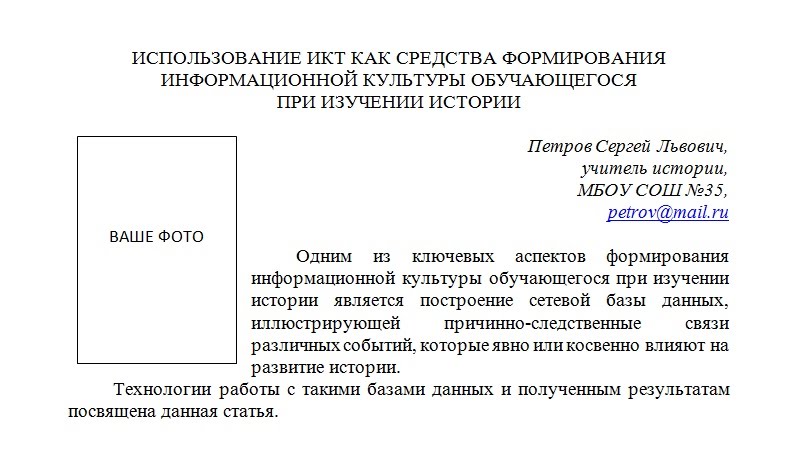          7.      Имя файла со статьей должно представлять собой фамилию автора или первого соавтора (например, Петров.doc). Если статей несколько, то после фамилии должна стоять цифра – номер статьи (1, 2 и т.д.). 